ZYRA PËR KTHIM DHE KOMUNITETERaporti i punës për periudhën janar-dhjetor 2022Në pajtim me Rregulloren 01/2018 për kthimin e personave të zhvendosur dhe zgjidhjen e përhershme, me vendim të Kryetarit të Komunës më 22/04/2022, u krijua një Komision komunal për kthim, i përbërë nga 7 anëtarë. Projekte AG (projekte për hapjen e biznesit familjar)Në kontekstin e këtij programi, kemi pasur  disa aktivitete, të cilat janë: Puna në terren (plotësimi i një pyetësori për  familje) Vlerësimet në terren për përdoruesit të mundshëm Takim me drejtorin e Administratës Komunale, drejtorin për Bujqësi dhe drejtorin e drejtorisë të Zhvillimit Ekonomik Trajnimi dhe përmirësimi i stafit të zyrës komunale për komunitete dhe kthim (menaxhimi në bazën e të dhënave, puna në programet kompjuterike etj.) Punëtori dhe trajnime për anëtarët e komisionit komunal për kthim.. Komisioni komunal për kthim, ka mbajtur dy (1) takim :Takimi i parë i komisionit komunal. U diskutua per Planin Komunal per Riintegrimin e Qendrueshem te Personave te Riatdhesuar 2023-2025 Komisioni nuk ka pasur asnje rekomandim per kete rregullore dhe eshte miratuar ,pastaj eshte derguar ne Asamblene Komunale per mirati dhe votim te saje pasi qe Udheheqesi i ZKKK  e sqaron planin para asamblese anetaret e saje e votuan dhe miratohet nga ana e Komunes se Mamushes..MKK (Ministria për komunitete dhe kthim) Si pjesë të këtij projekti të BPRM / DRC, u mbajt një (1) takim në nivelin qendror për katër (4) përfitues potencial të rekomanduar nga Komisioni komunal për kthim. Të katër (4) përdoruesit janë miratuar.Ministrisë për komunitete dhe kthim ku kemi pasur takim dhe trajnime ne lidhje me sistemin elektronik per futje e te dhenave per personat e kthyer .Takimi me Kryeministrin e Kosoves z. Albin Kurti ku diskutuam per nevojen e komunitetit te Komunes se Mamushës.ZKK Mamushe ne bashkepunim me IOM KOSOVA  ka bere  mbeshtetjen e plan projekteve per komunitetin Rom dhe Turk ku perfitues kane qene 4 persona dhe vlera per person ka qene 4000 euro. Bashkepunimi ndermjet shoqates ta Pastrojme Kosoven dhe eshte investuar ne Pakun e Komunes  dhe vlera e projektit ka qene 2000  euro ne bashkepunim me Komunes e Mamushes .Bashkepunimi me kryqin e kuq te Kosoves ku eshte bere shperndarja e pakove ushqimore ne Familjet ne Nevoje.Me ministrin e Puneve te Brendshme kemi pasur takime te shumta dhe eshte bere Rregullorja per personat e riatdhesuar Planeve te veprimit Komunal per Riintegrim 2023-2025.Takime te rregullta me Perfaqesuesit e UNMIK-ut ne Kosove.Bashkepunimi me shoqaten Nevo Koncept ku eshte ndihmuar me pako ushqimore dhe higjenike per Komunitetin Rom dhe shperndarja e paisjeve shkollore ne nxenesit Rom.Gjate vitit 2022 Zkkk Mamushe jane kthyer 2 persona te komuniteteve te ndryshme ku kemi ndihmuar ne kerkesat e tyre per Trajnimin per vetepunsim ne kuader te saje 2 prej tyre u jane aprovuar kerkesa e tyre dhe kane hapur biznesin e tyre per vetepunsim dhe vlera eshte nga 3000 euro per person  . te gjithe keta persona te Riatdhesuar i kemi ndihmuar ne paisjen e dokumentacioneve personale dhe asistence mjekesore ne QMF  Mamushë.Bashkepunimi i ZKKK Me Forcat e armatosuar te Kosoves dhe informimi i qytetareve te Komunes tone  konkretishte nxenesat e shkolles se mesme te ulet per konkursin e hapur nga ministria e larte cekur dhe i kemi inkurajuar te aplikojne dhe te shfrytezojne perparsite si komunitet per pranimin ne Forcat e Armatosura te Kosoves.Bashkepunimi me misionin e OSBE-se ne Kosove takim ndermjet Komunitetit Shqipetar dhe Komunitetit Rom te cilet ne Asamblene Komunale te Mamushes takim i udhehequr nga OSBE  nga Nenkryetari per komunitete  zj Ramadan Zogaj dhe Udheheqesi i ZKK  u diskutua per sfidat te cilat i kane te lartecekurit dhe u shfaqen projektet e realizuara dhe deshtimet e mundshme bisede me perfaqesuesit e komuniteteve.Pas kerkeses se ZKKK Mamushe ne bashkepunim te vazhdueshem  ne shoqaten straincoco me seli ne Gjakove kemi pasur bashkepunim ne trajtimin e qenve endacak si ne  vakcinim sterilizim dhe  kastrim per te gjithe qent endacake ne Komunen e Mamushes  ky projekte ka zgjatur 3 muaj.Pune shtese:Perveq puneve te lartecekura nga ZKKK Mamushe Udheheqesi i zkk bene edhe zotimin dhe nenalokimin  e mjeteve pagesave te Komunes se Mamushes, pas nje vendimi te mehershem i pergjigjemi edhe qeshtjes se personave te zhdukur dhe Ministrise se Diaspores : Pergjegjes edhe per petty chash Avans per para te ImtaRekomandim:Kryetarin e komunes se Mamushes qe te beje ndarjen e nje linje buxhetore per ZKKK Mamushe per ndihme te ndonje komuniteti me gjera te nevojshme ,sepse ne si zyre qe nga themelimi i zkk Mamushe asnjehere nuk kemi pasur asnje linje te veqante Buxhetore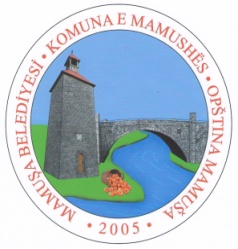 Republika e Kosovës – Kosova Cumhuriyeti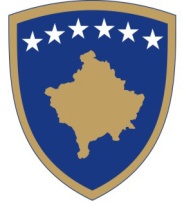 Republika Kosova – RepublicofKosovoMamuşaBelediyesi – Komuna e MamushësOpštinaMamuša – MunicipalityOfMamusa	Tarih: Datë:	20/01/2022     Referans: Referencë:                         Raporti    Kime/ Për / Za/To:Kryetari i Komunës z Abdülhadi Krasniç    Nga :                        Ajet Sadiki    Kimden/Nga/OD/From:Zyra Komunale per Komunitete dhe kthim    Konu/Tema/Subjkat/Subject	Raporti i Punës për vitin 2022